"There are many, fancy variations on this basic recipe. This recipe works with many types of bread - white, whole wheat, cinnamon-raisin, Italian or French. Serve hot with butter or margarine and maple syrup."INGREDIENTS:DIRECTIONS: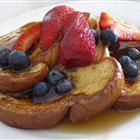 